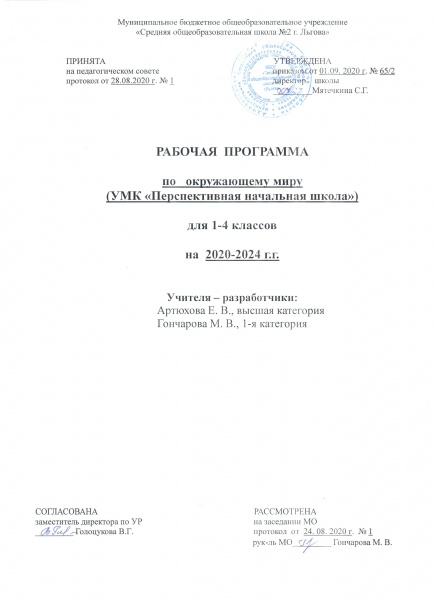 I.Пояснительная запискаРабочая программа по окружающему миру разработана на основе:- Закона «Об образовании в Российской Федерации» от 29.12.2012 № 273-ФЗ;- Федерального государственного образовательного стандарта начального общего  образования, 2009г- примерной программы начального общего образования по окружающему миру; - авторской программы по окружающему миру О.Н.Федотовой, Г. В. Трафимовой  УМК «Перспективная начальная школа». М.: Академкнига/Учебник, 2012 г.Учебник О.Н.Федотова, Г.В.Трафимова, С.А.Трафимов «Окружающий мир»(Москва, Академкнига/Учебник,2012г.), хрестоматия  (1-3 классы) О.Н.Федотова, Г.В.Трафимова, С.А.Трафимов (Москва, Академкнига/Учебник, 2012 г.)- основной образовательной программы (начального, основного, среднего) общего образования МБОУ «Средняя   общеобразовательная школа №2 г. Льгова»; - учебного плана МБОУ «Средняя   общеобразовательная школа №2 г. Льгова; - перечня учебников МБОУ «Средняя   общеобразовательная школа №2   г. Льгова;  - положения о рабочей программе МБОУ «Средняя   общеобразовательная школа №2 г. Льгова»;Общие цели и задачи учебного предмета  Цели:- формирование у школьников целостной картины окружающей его природной и социальной среды и его места в этой среде как личности;- формирование целостной картины мира и осознание места в нем человека на основе единства рационально-научного познания и эмоционально-ценностного осмысления ребенком личного опыта общения с людьми, обществом и природой. Используя для осмысления личного опыта ребенка знания, накопленные естественными и социально-гуманитарными науками, курс вводит в процесс постижения мира ценностную шкалу, без которой невозможно формирование позитивных целевых установок подрастающего поколения.Задачи:- формирование предметных и универсальных способов действий, обеспечивающих возможность продолжения образования в основной школе;-  развитие умения учиться — способности к самоорганизации с целью решения учебных задач;-  создание психолого-педагогических условий для индивидуального прогресса в основных сферах личностного развития — эмоциональной, познавательной, в сфере саморегуляции с опорой на систему базовых культурных ценностей российского общества.Специфика предмета «Окружающий мир» состоит в том, что он, соединяет в равной мере природоведческие, обществоведческие, исторические знания и дает обучающемуся материал естественных и социально-гуманитарных наук, необходимый для целостного и системного видения мира в его важнейших взаимосвязях. Рабочая программа ориентирована на использование УМК  «Перспективная начальная школа»О.Н.Федотовой, Г. В. Трафимовой   М.: Академкнига/Учебник, 2012 г.           Согласно Базисному учебному плану на изучение окружающего мира в 1 классе отводится 2 ч в неделю, 66 ч в год. Во 2 – 4 классе –2 ч в неделю, 68 ч в год.II. Планируемые результаты освоения предметаМетапредметными результатами изучения курса «Окружающий мир» является формирование следующих универсальных учебных действий (УУД):1 классЛичностными результатами изучения курса «Окружающий мир» в 1-м классе является формирование следующих умений: Оценивать жизненные ситуации (поступки людей) с точки зрения общепринятых норм и ценностей: в предложенных ситуациях отмечать конкретные поступки, которые можно оценить как хорошие или плохие.Объяснять с позиции общечеловеческих нравственных ценностей, почему конкретные поступки можно оценить как хорошие или плохие.Обучающиеся получат возможность научиться: Самостоятельно определять и высказывать самые простые общие для всех людей правила поведения (основы общечеловеческих нравственных ценностей). В предложенных ситуациях, опираясь на общие для всех простые правила поведения, делать выбор, какой поступок совершить.Регулятивные УУД: Проговаривать последовательность действий на уроке.Учиться высказывать своё предположение (версию) на основе работы с иллюстрацией учебника.Учиться работать по предложенному учителем плану.Учиться отличать верно выполненное задание от неверного.Обучающиеся получат возможность научиться:Определять и формулировать цель деятельности на уроке с помощью учителя.Давать эмоциональную оценку деятельности класса на уроке.Познавательные УУД:Добывать новые знания: находить ответы на вопросы, используя учебник, свой жизненный опыт и информацию, полученную на уроке.Перерабатывать полученную информацию: делать выводы в результате совместной работы всего класса.Перерабатывать полученную информацию: сравнивать и группировать предметы и их образы.Преобразовывать информацию из одной формы в другую: подробно пересказывать небольшие тексты, называть их тему.Обучающиеся получат возможность научиться:Ориентироваться в своей системе знаний: отличать новое от уже известного с помощью учителя.Делать предварительный отбор источников информации: ориентироваться в учебнике (на развороте, в оглавлении, в словаре).Коммуникативные УУД:Донести свою позицию до других: оформлять свою мысль в устной и письменной речи (на уровне предложения или небольшого текста).Слушать и понимать речь других.Выразительно читать и пересказывать текст.Обучающиеся получат возможность научиться:Совместно договариваться о правилах общения и поведения в школе и следовать им.Учиться выполнять различные роли в группе (лидера, исполнителя, критика).Предметными результатами изучения курса «Окружающий мир» в 1-м классе является сформированность следующих умений. сравнивать и различать природные объекты и изделия человека;  различать предметы и выделять их признаки; проводить групповые исследования (опыты) на выявление признаков предметов с помощью органов чувств; объяснять, как с помощью органов чувств мы различаем предметы и их признаки; сравнивать и различать деревья, кустарники, травы, называть их основные отличительные признаки, используя полученную информацию в результате наблюдений и работы с иллюстрациями; называть условия, необходимые для жизни растений и животных; проводить несложные наблюдения за природными явлениями и проявлениями такими, как смена дня и ночи, смена времен года; называть зимние, весенние, летние и осенние месяцы года; описывать сезонные изменения в природе (на основе наблюдений); наблюдать взаимосвязи между жизнедеятельностью растений, животных и сменой времен года на примере объектов природного комплекса; приводить примеры животных своего края: насекомых, рыб, птиц, зверей; приводить примеры диких и домашних животных (на основе наблюдений); проводить групповые наблюдения во время экскурсии «Времена года в нашем крае».  Обучающиеся получат возможность научиться: различать природные объекты и изделия человека, характеризуя их основные отличительные признаки; называть органы чувств человека и их основные функции; называть и характеризовать условия, необходимые для жизни растений и животных; проводить индивидуальные наблюдения и опытные исследования на выявление признаков предметов; оказывать помощь птицам в зимнее время года.В результате изучения раздела «Человек и общество» обучающиеся научатся: проводить наблюдения во время экскурсии по школе, находить свой класс и свое место в классе; различать и оценивать формы поведения, которые допустимы или недопустимы в школе: до урока, на уроке, на переменах; оценивать необходимость подготовки к уроку и подготавливаться к нему; называть имя своего города и название своей улицы; называть столицу России, приводить примеры ее достопримечательностей; узнавать российский Государственный флаг и российский Государственный герб, герб  области и города ; выполнять правила поведения при прослушивании Государственного гимна.Обучающиеся получат возможность научиться: выполнять правила поведения, которые допустимы в школе (до урока, на уроке, на переменах) и в других присутственных местах; подготавливаться к уроку, помогать подготавливаться к уроку одноклассникам; называть имя своего края, города (села, поселка), название своей школы, адрес школы; называть столицу России, рассказывать о ее достопримечательностях; о достопримечательностях областного центра; узнавать российский Государственный флаг среди флагов других стран; рассказывать о результатах экскурсии (при наличии условий) по городу (селу, поселку), к местам исторических событий и памятникам истории и культуры родного края.В результате изучения раздела «Правила безопасного поведения» обучающиеся научатся: называть свои имя и фамилию, домашний адрес, телефон родителей, называть имя своего учителя и номер школы; использовать мобильный телефон для связи с родителями; выполнять правила перехода проезжей части улицы; называть и оценивать правила безопасного поведения на улице; называть и оценивать правила безопасного поведения во время зимних каникул (тонкий лед, игра в снежки, сыпучесть зимнего сугроба); приводить примеры распространенных шляпочных несъедобных грибов своего края; рассказывать о правилах сбора лекарственных растений и оказания первой помощи при укусе пчелы и осы.Обучающиеся получат возможность научиться:называть телефон своих родителей, имя и фамилию своего учителя, адрес школы;использовать при необходимости мобильный телефон для связи с родителями или учителем; соблюдать правила перехода проезжей части улицы; соблюдать правила безопасного поведения на улице; соблюдать правила безопасного поведения во время зимних каникул (тонкий лед, игра в снежки, сыпучесть зимнего сугроба); приводить примеры распространенных шляпочных несъедобных грибов своего края; соблюдать правила сбора лекарственных растений; оказывать первую помощь при укусе пчелы и осы.2-й классЛичностными результатами изучения курса «Окружающий мир» во 2-м классе является формирование следующих умений:оценивать жизненные ситуации (поступки людей) с точки зрения общепринятых норм и ценностей: в предложенных ситуациях отмечать конкретные поступки, которые можно оценить как хорошие или плохие;объяснять с позиции общечеловеческих нравственных ценностей, почему конкретные простые поступки можно оценить как хорошие или плохие;Обучающиеся получат возможность научиться:самостоятельно определять и высказывать самые простые общие для всех людей правила поведения (основы общечеловеческих нравственных ценностей); в предложенных ситуациях, опираясь на общие для всех простые правила поведения, делать выбор, какой поступок совершить.Регулятивные УУД:Определять цель деятельности на уроке с помощью учителя и самостоятельно.Учиться совместно с учителем обнаруживать и формулировать учебную проблему совместно с учителем (для этого в учебнике специально предусмотрен ряд уроков).Высказывать свою версию, пытаться предлагать способ её проверки (на основе продуктивных заданий в учебнике).Определять успешность выполнения своего задания в диалоге с учителем.Обучающиеся получат возможность научиться:Учиться планировать учебную деятельность на уроке.Работая по предложенному плану, использовать необходимые средства (учебник, простейшие приборы и инструменты).Познавательные УУД:Ориентироваться в своей системе знаний: понимать, что нужна дополнительная информация (знания) для решения учебной задачи в один шаг.Делать предварительный отбор источников информации для решения учебной задачи.Добывать новые знания: находить необходимую информацию как в учебнике, так и в предложенных учителем словарях и энциклопедиях, в хрестоматии.Обучающиеся получат возможность научиться:Добывать новые знания: извлекать информацию, представленную в разных формах (текст, таблица, схема, иллюстрация и др.).Перерабатывать полученную информацию: наблюдать и делать самостоятельныевыводы.Коммуникативные УУД:Слушать и понимать речь других.Выразительно читать и пересказывать текст.Вступать в беседу на уроке и в жизни.Совместно договариваться о правилах общения и поведения в школе и следовать им.Учиться выполнять различные роли в группе (лидера, исполнителя, критика).Обучающиеся получат возможность научиться:Донести свою позицию до других: оформлять свою мысль в устной и письменной речи (на уровне одного предложения или небольшого текста).Вступать в беседу на уроке и в жизни.Предметными результатами изучения курса «Окружающий мир» во 2-м классе является формирование следующих умений. В результате изучения раздела «Человек и природа» обучающиеся научатся: характеризовать особенности звезд и планет на примере Солнца и Земли; обнаруживать и приводить примеры взаимосвязей между живой и неживой природой (например, влияние Солнца – источника тепла и света  на смену времен года, растительный и животный мир); объяснять (характеризовать) движение Земли относительно Солнца и его связь со сменой дня и ночи, времен года; демонстрировать связь между сменой дня и ночи, временем года и движением Земли вокруг своей оси и вокруг Солнца на моделях; сравнивать внешний вид и характерные особенности насекомых, рыб, птиц, млекопитающих; группировать (классифицировать) объекты природы по признакам: насекомые–рыбы–птицы–земноводные–пресмыкающиеся– млекопитающие (животные); сравнивать характерные для животных способы питания, размножения, защиты, заботы о потомстве; называть признаки, отличающие домашних животных от диких; характеризовать значение животных в природе и жизни людей; приводить примеры использования человеком результатов наблюдения за живой природой при создании новой техники; группировать (классифицировать) объекты природы по признакам: культурные–дикорастущие растения, однолетние–двулетние– многолетние растения; цветковые–хвойные–папоротники, мхи, водоросли; выделять их отличия; характеризовать роль грибов в природе и жизни людей; ставить опыты, используя простейшее лабораторное оборудование, при изучении свойств воды, анализировать результаты наблюдений, делать выводы; следовать инструкциям и технике безопасности при проведении опытов; наблюдать и делать выводы по изучению свойств воздуха, характеризовать свойства воздуха; на основе опытных исследований и наблюдений выявлять условия, необходимые для жизни растений; выращивать растения в группе (из семян, клубней, листа, побегов); использовать оглавление, словарь и тексты учебника и хрестоматии, интернет для поиска необходимой информации; обнаруживать простейшие взаимосвязи в живой природе, использовать эти знания для объяснения необходимости бережного отношения к природе своего края; определять характер взаимоотношений человека с природой, находить примеры влияния этих отношений на природные объекты, в том числе на природные объекты , называя представителей животного и растительного мира своего края, занесенных в Красную книгу России и Красную книгу области. понимать необходимость здорового образа жизни (соблюдения режима дня, личной гигиены, правильного питания); находить нужную информацию о разнообразии животных и растений, о планетах и звездах, о свойствах воды и воздуха, о грибах, используя оглавление и словарь учебника.Обучающиеся получат возможность научиться: извлекать по заданию учителя необходимую информацию из дополнительных источников знаний (Интернет, детские энциклопедии) о планетах Солнечной системы, готовить доклады и обсуждать полученные сведения; осознать ценность природы и необходимость нести ответственность за ее сохранение; соблюдать правила экологического поведения в природе (не оставлять после себя мусор; бережно относиться к растениям, детенышам диких животных); пользоваться простыми навыками самоконтроля и саморегулирования своего самочувствия для сохранения здоровья, осознанно выполнять режим дня, правила рационального питания и личной гигиены; выполнять правила безопасного поведения в природе, оказывать первую помощь при несложных несчастных случаях. В результате изучения раздела «Человек и общество» обучающиеся научатся: оценивать характер взаимоотношений в семье, в классном и школьном коллективах; называть профессии взрослых и оценивать важность каждой из них; различать государственную символику России (на пограничных знаках, денежных знаках и пр.); ориентироваться и принимать участие в важнейших для страны и личности событиях и фактах (День Победы; День Конституции России; День Города, села, поселка) описывать достопримечательности Московского Кремля; использовать дополнительные источники информации (словари учебника и хрестоматии по окружающему миру); работать с оглавлением учебника: находить нужную информацию о достопримечательностях Москвы (Московского Кремля) и города Вологды, праздничных днях России (День Победы, День Конституции России).Обучающиеся получат возможность научиться:различать прошлое, настоящее и будущее, соотносить исторические события с датами на примере истории Московского Кремля; истории Самарской области и города Тольятти, осознавать ответственность за судьбу России и своей родины – Самарской области. проявлять уважение к правам и обязанностям каждого гражданина страны, записанных в Конституции; использовать дополнительные источники информации (словарь учебника), находить факты в интернете (интернет-адреса даны в учебнике по темам «История Московского Кремля» и «Твоя безопасность»); проявлять уважение и готовность выполнять совместно установленные договоренности (традиции) в семье, в классном и школьном коллективах; оценивать характер взаимоотношений в семье, в классном и школьном коллективах.В результате изучения раздела «Правила безопасного поведения» обучающиеся научатся: понимать необходимость соблюдения режима дня и питания, правил личной гигиены; понимать необходимость соблюдения правил безопасного поведения на улице и в быту, в природе; пользоваться простыми навыками самоконтроля и саморегулирования своего самочувствия при простудных заболеваниях; работать с оглавлением учебника: находить нужную информацию о правилах безопасного поведения.Обучающиеся получат возможность научиться:пользоваться простыми навыками самоконтроля и саморегулирования своего самочувствия для сохранения здоровья, осознанно выполнять режим дня, правила рационального питания и личной гигиены; соблюдать правила безопасного поведения на улице и в быту; выполнять правила безопасного поведения в природе.3 классЛичностными результатами изучения курса «Окружающий мир» в 3 классе является формирование следующих умений:Объяснять с позиции общечеловеческих нравственных ценностей, почему конкретные простые поступки можно оценить как хорошие или плохие.Самостоятельно определять и высказывать самые простые общие для всех людей правила поведения (основы общечеловеческих нравственных ценностей).Обучающиеся получат возможность научиться:Самостоятельно формулировать цели урока после предварительного обсуждения.Совместно с учителем обнаруживать и формулировать учебную проблему.Составлять план решения проблемы (задачи) совместно с учителем.Работая по плану, сверять свои действия с целью и, при необходимости, исправлять ошибки с помощью учителя.В диалоге с учителем вырабатывать критерии оценки и определять степень успешности выполнения своей работы и работы всех, исходя из имеющихся критериев.Оценивать жизненные ситуации (поступки людей) с точки зрения общепринятых норм и ценностей: учиться отделять поступки от самого человека.Регулятивные УУД:Самостоятельно формулировать цели урока после предварительного обсуждения.Совместно с учителем обнаруживать и формулировать учебную проблему.Обучающиеся получат возможность научиться:Составлять план решения проблемы (задачи) совместно с учителем.Работая по плану, сверять свои действия с целью и, при необходимости, исправлятьошибки с помощью учителя.Познавательные УУД:Ориентироваться в своей системе знаний: самостоятельно предполагать, какая информация нужна для решения учебной задачи в один шаг.Отбирать необходимые для решения учебной задачи источники информации среди предложенных учителем словарей, энциклопедий, справочников, хрестоматииДобывать новые знания: извлекать информацию, представленную в разных формах (текст, таблица, схема, иллюстрация и др.).Перерабатывать полученную информацию: сравнивать и группировать факты и явления; определять причины явлений, событий.Перерабатывать полученную информацию: делать выводы на основе обобщения знаний.Обучающиеся получат возможность научиться:Перерабатывать полученную информацию: сравнивать и группировать факты и явления; определять причины явлений, событий.Перерабатывать полученную информацию: делать выводы на основе обобщениязнаний.Коммуникативные УУД:Доносить свою позицию до других: оформлять свои мысли в устной и письменной речи с учётом своих учебных и жизненных речевых ситуаций.Доносить свою позицию до других: высказывать свою точку зрения и пытаться её обосновать, приводя аргументы.Обучающиеся получат возможность научиться:Доносить свою позицию до других: оформлять свои мысли в устной и письменной речи с учётом своих учебных и жизненных речевых ситуаций.Доносить свою позицию до других: высказывать свою точку зрения и пытаться её обосновать, приводя аргументы.Слушать других, пытаться принимать другую точку зрения, быть готовым изменить свою точку зрения.Читать вслух и про себя тексты учебников и при этом: вести «диалог с автором» (прогнозировать будущее чтение; ставить вопросы к тексту и искать ответы; проверять себя); отделять новое от известного; выделять главное; составлять план.Договариваться с людьми: выполняя различные роли в группе, сотрудничать в совместном решении проблемы (задачи).Договариваться с людьми: выполняя различные роли в группе, сотрудничать в совместном решении проблемы (задачи).Учиться уважительно относиться к позиции другого, пытаться договариваться.Предметными результатами изучения курса «Окружающий мир» в 3-ем классе является формирование следующих умений. В результате изучения раздела «Человек и природа» обучающиеся научатся: характеризовать глобус, карту и план, их условные обозначения; находить на физической карте и глобусе материки и океаны, географические объекты и их названия; определять объекты на географической карте с помощью условных знаков;  сравнивать и различать формы земной поверхности; находить на физической карте разные формы земной поверхности и определять их название; моделировать формы земной поверхности из глины или пластилина; проводить групповые наблюдения во время экскурсии «Формы земной поверхности и водоемы»;называть, сравнивать и различать разные формы водоемов (океан, море, река, озеро, пруд, болото); находить на физической карте разные водоемы и определять их название; характеризовать формы земной поверхности и водоемы своего края; ориентироваться на местности с помощью компаса, карты, по местным признакам во время экскурсий; приводить примеры веществ; сравнивать и различать твердые тела, жидкости и газы; исследовать в группах (на основе демонстрационных опытов) свойства воды в жидком, газообразном и твердом состояниях, характеризовать эти свойства; измерять температуру воды с помощью градусника;   исследовать в группах (на основе демонстрационных опытов) свойства воздуха, характеризовать эти свойства; измерять температуру воздуха с помощью градусника; извлекать по заданию учителя необходимую информацию из учебника, хрестоматии, дополнительных источников знаний (Интернет, детские энциклопедии) о свойствах воды (в жидком, газообразном и твердом состояниях), о растворах в природе, о свойствах воздуха, готовить доклады и обсуждать полученные сведения; сравнивать свойства воды и воздуха; следовать инструкциям и технике безопасности при проведении опытов; характеризовать кругооборот воды в природе;  исследовать в группах (на основе демонстрационных опытов) состав почвы; характеризовать роль почвы в природе и роль живых организмов в образовании почвы (на примере своей местности); обнаруживать и приводить примеры взаимосвязей между живой и неживой природой на примере образования и состава почвы; извлекать по заданию учителя необходимую информацию из дополнительных источников знаний (Интернет, детские энциклопедии) о почве, готовить доклады и обсуждать полученные сведения; исследовать в группах (на основе демонстрационных опытов) свойства полезных ископаемых, характеризовать свойства полезных ископаемых; различать изученные полезные ископаемые, приводить примеры использования полезных ископаемых в хозяйстве человеком (на примере своей местности); извлекать по заданию учителя необходимую информацию из учебника, хрестоматии, дополнительных источников знаний (Интернет, детские энциклопедии) о свойствах полезных ископаемых, готовить доклады и обсуждать полученные сведения; характеризовать природные сообщества (на примере леса, луга, водоема); проводить несложные наблюдения в родном крае за такими природными явлениями и проявлениями, как «этажи» – ярусы леса и луга, растения и животные леса, луга, поля, пресного водоема родного края; использование водоемов; характеризовать влияние человека на природные сообщества (на примере своей местности); извлекать по заданию учителя необходимую информацию из учебника, хрестоматии, дополнительных источников знаний (Интернет, детские энциклопедии) о безопасном поведении в лесу и у водоемов, готовить доклады и обсуждать полученные сведения;  фиксировать результаты наблюдений за погодными явлениями родного края в предложенной форме (дневник наблюдений, условные обозначения); опытным путем выявлять условия, необходимые для жизни растений; обнаруживать простейшие взаимосвязи живой и неживой природы, использовать эти знания для объяснения необходимости бережного отношения к природе своего края, к почве, к полезным ископаемым; определять характер взаимоотношений человека с природой, находить примеры влияния этих отношений, называя представителей животного и растительного мира природных сообществ; называть представителей растительного и животного мира, занесенных в Красную книгу России; называть представителей растительного и животного мира своего края, занесенных в Красную книгу России; понимать необходимость соблюдения правил безопасности при походах в лес, в поле, на луг; использовать готовые модели (глобус, карта, план, план-карта) для объяснения явлений или выявления свойств объектов; использовать оглавление, словари учебника и хрестоматии, словарь учебника русского языка, карты, глобус, интернет - адреса для поиска необходимой информации.Обучающиеся получат возможность научиться: самостоятельно наблюдать погоду и описывать ее состояние; извлекать (по заданию учителя) необходимую информацию из дополнительных источников информации (Интернет) о природных сообществах, готовить доклады и обсуждать полученную информацию; осознать ценность природы и необходимость нести ответственность за ее сохранение, соблюдать правила экологического поведения в быту (экономия полезных ископаемых: воду, газ, топливо) и в природе (бережное отношение к почве, растениям, диким животным); обнаруживать простейшие взаимосвязи живой и неживой природы, использовать эти знания для бережного отношения к природе своего края, к почве, к полезным ископаемым; пользоваться простыми навыками самоконтроля и саморегулирования своего самочувствия для сохранения здоровья (повышение температуры тела); выполнять правила безопасного поведения в природе (в лесу, в поле), оказывать первую помощь при несложных несчастных случаях.В результате изучения раздела «Человек и общество» обучающиеся научатся: описывать достопримечательности Московского Кремля; различать прошлое, настоящее и будущее: соотносить исторические события с датами на примере истории Московского Кремля, соотносить конкретные даты с веком, используя при обозначении века римские цифры; находить место изученного события на ленте времени; находить на карте Российской Федерации города «Золотого кольца», город Санкт-Петербург; описывать достопримечательности Санкт-Петербурга и городов «Золотого кольца»; извлекать по заданию учителя необходимую информацию из дополнительных источников знаний (Интернет, детские энциклопедии) о достопримечательностях Санкт-Петербурга, готовить доклады и обсуждать полученные сведения; находить дополнительные источники информации (словари учебника и хрестоматии, словарь учебника русского языка).Обучающиеся получат возможность научиться: соотносить даты основания городов «Золотого кольца» России с датами правления великих князей, конкретные даты с веком, используя при обозначении века римские цифры; находить на ленте времени место изученному историческому событию; проявлять уважение к правам и обязанностям гражданина страны, связанные с охраной природы и окружающей среды, записанные в Конституции Российской Федерации; использовать дополнительные источники информации (словари учебников и интернет-адреса).В результате изучения раздела «Правила безопасного поведения» обучающиеся научатся: понимать необходимость соблюдения правил безопасного поведения в лесу, в заболоченных местах, у водоемов во время ледохода, летом во время купания, при переправе через водные пространства; понимать необходимость соблюдения правил безопасного поведения в гололед; пользоваться простыми навыками самоконтроля и саморегулирования своего самочувствия при простудных заболеваниях.Обучающиеся получат возможность научиться:пользоваться простыми навыками самоконтроля и саморегулирования своего самочувствия для сохранения здоровья; соблюдать правила безопасного поведения в лесу, в заболоченных местах, у водоемов во время ледохода, летом во время купания, при переправе через водные пространства; соблюдать правила безопасного поведения в гололед; осознавать ценность природы и необходимость нести ответственность за ее сохранение; соблюдать правила экологического поведения в природе.4 классЛичностными результатами изучения курса «Окружающий мир» в 4-м классе является формирование следующих умений:Оценивать жизненные ситуации (поступки людей) с точки зрения общепринятых норм и ценностей: учиться отделять поступки от самого человека.Объяснять с позиции общечеловеческих нравственных ценностей, почему конкретные простые поступки можно оценить как хорошие или плохие.Самостоятельно определять и высказывать самые простые общие для всех людей правила поведения (основы общечеловеческих нравственных ценностей).В предложенных ситуациях, опираясь на общие для всех правила поведения, делать выбор, какой поступок совершить.Самостоятельно формулировать цели урока после предварительного обсуждения.Совместно с учителем обнаруживать и формулировать учебную проблему.Обучающиеся получат возможность научиться:Внутренней позиции обучающегося на уровне положительного отношения к образовательному учреждению, понимания необходимости учения, выраженного в преобладании учебно-познавательных мотивов и предпочтении социального способа оценки знаний;Выраженной устойчивой учебно-познавательной мотивации учения;Устойчивого учебно-познавательного интереса к новым общим способам решения задач;Адекватного понимания причин успешности/неуспешности учебной деятельности;Положительной адекватной дифференцированной самооценки на основе критерия успешности реализации социальной роли «хорошего ученика»;Компетентности в реализации основ гражданской идентичности в поступках и деятельности;Морального сознания на конвенциональном уровне, способности к решению моральных дилемм на основе учёта позиций партнёров в общении, ориентации на их мотивы и чувства, устойчивое следование в поведении моральным нормам и этическим требованиям;Установки на здоровый образ жизни и реализации её в реальном поведении и поступках;Осознанных устойчивых эстетических предпочтений и ориентации на искусство как значимую сферу человеческой жизни.Познавательные УУД:Ориентироваться в своей системе знаний: самостоятельно предполагать, какая информация нужна для решения учебной задачи в один шаг.Отбирать необходимые для решения учебной задачи источники информации среди предложенных учителем словарей, энциклопедий, справочников.Добывать новые знания: извлекать информацию, представленную в разных формах (текст, таблица, схема, иллюстрация и др.).Перерабатывать полученную информацию: сравнивать и группировать факты и явления; определять причины явлений, событий.Обучающиеся получат возможность научиться:Перерабатывать полученную информацию: делать выводы на основе обобщения знаний.Преобразовывать информацию из одной формы в другую: составлять простой план учебно-научного текста.Преобразовывать информацию из одной формы в другую: представлять информацию в виде текста, таблицы, схемы.Объяснять роль основных органов и систем органов в организме человека;Применять знания о своём организме в жизни (для составления режима дня, правил поведения и т.д.);Называть основные свойства воздуха как газа, воды как жидкости и полезных ископаемых как твёрдых тел;Объяснять, как человек использует свойства воздуха, воды, важнейших полезных ископаемых;Объяснять, в чём главное отличие человека от животных;Находить противоречия между природой и хозяйством человека, предлагать способы их устранения.Оценивать, что полезно для здоровья, а что вредно;Доказывать необходимость бережного отношения к живым организмам.По поведению людей узнавать, какие они испытывают эмоции (переживания), какие у них черты характера. Регулятивные УУД:Определять цель деятельности на уроке с помощью учителя и самостоятельно.Учиться совместно с учителем обнаруживать и формулировать учебную проблему совместно с учителем (для этого в учебнике специально предусмотрен ряд уроков).Определять успешность выполнения своего задания в диалоге с учителем.Обучающиеся получат возможность научиться:Учиться планировать учебную деятельность на уроке.Высказывать свою версию, пытаться предлагать способ её проверки (на основе продуктивных заданий в учебнике).Работая по предложенному плану, использовать необходимые средства (учебник, простейшие приборы и инструменты).Коммуникативные УУД:Доносить свою позицию до других: высказывать свою точку зрения и пытаться её обосновать, приводя аргументы.Слушать других, пытаться принимать другую точку зрения, быть готовым изменить свою точку зрения.Читать вслух и про себя тексты учебников и при этом: вести «диалог с автором» (прогнозировать будущее чтение; ставить вопросы к тексту и искать ответы; проверять себя); отделять новое от известного; выделять главное; составлять план.Обучающиеся получат возможность научиться:Учитывать и координировать в сотрудничестве позиции других людей, отличные от собственной;Учитывать разные мнения и интересы и обосновывать собственную позицию;Понимать относительность мнений и подходов к решению проблемы;Аргументировать свою позицию и координировать её с позициями партнёров в сотрудничестве при выработке общего решения в совместной деятельности;Продуктивно содействовать разрешению конфликтов на основе учёта интересов и позиций всех участников;С учётом целей коммуникации достаточно точно, последовательно и полно передавать партнёру необходимую информацию как ориентир для построения действия;Задавать вопросы, необходимые для организации собственной деятельности и сотрудничества с партнёром;Осуществлять взаимный контроль и оказывать в сотрудничестве необходимую взаимопомощь;Адекватно использовать речь для планирования и регуляции своей деятельности;Адекватно использовать речевые средства для эффективного решения разнообразных коммуникативных задач.Предметными результатами изучения курса «Окружающий мир» в 4 классе являются следующие умения. В результате изучения раздела «Человек и природа» обучающиеся научатся: находить на карте природные зоны России, свой регион, главный город своего региона; читать уловные обозначения карт (условные обозначения природных зон, знаки поверхностей и водоемов, полезных ископаемых); использовать готовые модели (глобус Земли, модель Солнечной системы) и иллюстрации учебника для объяснения причин смены дня и ночи, смены времен года; находить общие и отличительные признаки природных зон России (климат, растительный и животный мир, особенности труда и быта людей, положительное и отрицательное влияния деятельности человека на природу); понимать необходимость соблюдения правил экологического поведения на природе (охрана поверхности Земли от уплотнения почвы и разрушения лесной подстилки, от загрязнения полиэтиленовыми пакетами, пластиковыми бутылками, осколками стекла); описывать на основе предложенного или самостоятельно составленного плана природную зону своего края (региона), называть его заповедные места; понимать необходимость посильного участия в охране природы родного края; называть системы органов человека (костная и мышечная системы, нервная система, пищеварительная, дыхательная, система кровообращения, мочевая система); характеризовать основные функции систем органов человека;  измерять температуру тела, вес и рост человека; понимать необходимость использования знания о строении и функционировании организма человека для сохранения и укрепления своего здоровья, для соблюдения правил гигиены систем органов, правил безопасного поведения на природе; извлекать необходимую информацию из учебника и его иллюстраций, дополнительных источников знаний (Интернет, детские энциклопедии) об органах чувств человека, готовить доклады и обсуждать полученные сведения; характеризовать правила первой помощи при несчастных случаях.Обучающиеся получат возможность научиться:осознавать ценность природы родного края и необходимость нести ответственность за ее сохранение, соблюдать правила экологического поведения на природе (охрана поверхности земли от разрушений и загрязнения); использовать знания о строении и функционировании организма человека для сохранения и укрепления своего здоровья, для соблюдения правил гигиены систем органов, правил безопасного поведения на природе; выбирать оптимальные формы поведения на основе изученных правил о безопасности.В результате изучения раздела «Человек и общество» обучающиеся научатся: рассказывать с использованием подобранной дополнительной информации из интернета и иллюстративных источников о Государственной символике Российской Федерации (значимость государственной символики; основные изображения Государственного герба России; последовательность расположения цветовых полос и цвета флага); самостоятельно работать с текстом, иллюстрациями, словарем учебника в условиях коллективной работы; обмениваться сведениями, полученными из источников массовой информации, о событиях страны, участником которых является глава государства – президент Российской Федерации; готовить небольшие сообщения о Конституции – Основном Законе Российской Федерации (права и обязанности граждан по охране природы, права ребенка; права граждан РФ на бесплатное образование, на охрану здоровья); находить на политико-административной карте России местоположение своего края; работать с глобусом и картой: показывать территорию России, ее сухопутные и морские границы; столицы государств, граничащих с Россией; пересказывать своими словами тексты из учебника о событиях, связанных с историей Отечества; называть, сопоставляя с изученным историческим событием, имена выдающихся людей разных эпох; определять последовательность исторических событий на «ленте времени»; находить на «ленте времени» такие исторические события, как крещение Руси, основание Москвы, основание Санкт-Петербурга;рассказывать с использованием подобранных иллюстраций и видеокадров о памятниках истории столицы, сопоставляя их с историческим событием (памятник Минину и Пожарскому; Триумфальная арка, музей-панорама «Бородинская битва»; памятник маршалу Г.К. Жукову, Вечный огонь на могиле Неизвестного солдата у Кремлевской стены; памятник Юрию Гагарину – первому космонавту нашей планеты, монумент «Спутник» на проспекте Мира, монумент «Покорителям космоса», аллея Героев-космонавтов; фонтан «Дружба народов»); обсуждать особенности изученных стран мира (название, расположение на карте, столица, главные достопримечательности); рассказывать об особенностях труда людей родного края, о народных промыслах.Обучающиеся получат возможность научиться:составить представление о единстве духовно-нравственного смысла всех традиционных религий и различиях в обрядовой практике; определять часовой пояс своего края; находить дополнительную информацию о прошлом родного края в Интернете, в краеведческом музее, из бесед со взрослыми; собирать материал и составлять портфолио о родном крае (места исторических событий, памятники истории культуры родного края).В результате изучения раздела «Правила безопасного поведения» (отдельные часы на изучение этого раздела не отводятся: материал усваивается в течение года в ходе изучения других разделов программы) обучающиеся научатся: понимать необходимость соблюдения правил безопасного поведения во время летних каникул у водоема (предупреждение солнечного удара, ожога кожи, несчастных случаев в воде или вблизи воды у моря во время шторма, прилива; соприкосновение с животными в воде); понимать необходимость соблюдения правил безопасного поведения во время прогулок в лес, в парк, на луг; понимать необходимость соблюдать правила безопасного поведения во время приема пищи; понимать необходимость сохранения своего физического и нравственного здоровья (курение, наркотики, громкая музыка, нежелание при необходимости носить очки и др.).Обучающиеся получат возможность научиться:соблюдать правила безопасного поведения во время летнего отдыха (предупреждение: солнечного удара, ожога кожи, несчастных случаев в воде или вблизи воды во время шторма, прилива; соприкосновения с животными и т.д.); соблюдать правила экологического поведения во время прогулок в лес, в парк, на луг; соблюдать правила безопасного поведения во время приема пищи; заботиться о здоровье и безопасности окружающих людей, сохранять свое физическое и нравственное здоровье.III. Содержание курсаЧеловек и природаПрирода - это то, что нас окружает, но не создано человеком Природные объекты и предметы, созданные человеком. Неживая и живая природа. Признаки предметов (цвет, форма, сравнительные размеры и др.). Примеры явлений природы- смена времён года, снегопад, листопад, перелеты птиц, смена времени суток, рассвет, закат, ветер, дождь, гроза.Вещество - это то, из чего состоят все природные объекты и предметы. Разнообразие веществ в окружающем мире. Примеры веществ: соль, сахар, вода, природный газ. Твёрдые тела, жидкости, газы. Простейшие практические работы с веществами, жидкостями, газами.Звёзды и планеты. Солнце - ближайшая к нам звезда, источник света и тепла для всего живого на Земле. Земля — планета, общее представление о форме и размерах Земли. Глобус как модель Земли. Географическая карта и план. Материки и океаны, их названия, расположение на глобусе и карте. Важнейшие природные объекты своей страны, района. Ориентирование на местности. Компас.Смена дня и ночи на Земле. Вращение Земли как причина смены дня и ночи. Времена года, их особенности (на основе наблюдений). Обращение Земли вокруг Солнца как причина смены времён года. Смена времён года в родном крае на основе наблюдений.Погода, её составляющие (температура воздуха, облачность, осадки, ветер). Наблюдение за погодой своего края. Предсказание погоды и его значение в жизни людей.Формы земной поверхности: равнины, горы, холмы, овраги (общее представление, условное обозначение равнин и гор на карте). Особенности поверхности родного края (краткая характеристика на основе наблюдений).Водоёмы, их разнообразие (океан, море, река, озеро, пруд); использование человеком. Водоёмы родного края (названия, краткая характеристика на основе наблюдений).Воздух - смесь газов. Свойства воздуха. Значение воздуха для растений, животных, человека.Вода. Свойства воды. Состояния воды, её распространение в природе, значение для живых организмов и хозяйственной жизни человека. Круговорот воды в природе.Полезные ископаемые, их значение в хозяйстве человека, бережное отношение людей к полезным ископаемым. Полезные ископаемые родного края (2-3 примера).Почва, её состав, значение для живой природы и для хозяйственной жизни человека.Растения, их разнообразие. Части растения (корень, стебель, лист, цветок, плод, семя). Условия, необходимые для жизни растения (свет, тепло, воздух, вода). Наблюдение роста растений, фиксация изменений. Деревья, кустарники, травы. Дикорастущие и культурные растения. Роль растений в природе и жизни людей, бережное отношение человека к растениям. Растения родного края, названия и краткая характеристика на основе наблюдений.Грибы: съедобные и ядовитые. Правила сбора грибов.Животные, их разнообразие. Условия, необходимые для жизни животных (воздух, вода, тепло, пища). Насекомые, рыбы, птицы, звери, их отличия. Особенности питания разных животных (хищные, растительноядные, всеядные). Размножение животных (насекомые, рыбы, птицы, звери). Дикие и домашние животные. Роль животных в природе и жизни людей, бережное отношение человека к животным. Животные родного края, названия, краткая характеристика на основе наблюдений.Лес, луг, водоём - единство живой и неживой природы (солнечный свет, воздух, вода, почва, растения, животные).Круговорот веществ. Взаимосвязи в природном сообществе: растения - пища и укрытие для животных; животные — распространители плодов и семян растений. Влияние человека на природные сообщества. Природные сообщества родного края (2-3 примера на основе наблюдений).Природные зоны России: общее представление, основные природные зоны (климат, растительный и животный мир, особенности труда и быта людей, влияние человека на природу изучаемых зон, охрана природы).Человек - часть природы. Зависимость жизни человека от природы. Этическое и эстетическое значение природы в жизни человека. Освоение человеком законов жизни природы посредством практической деятельности. Народный календарь (приметы, поговорки, пословицы), определяющий сезонный труд людей.Положительное и отрицательное влияние деятельности человека на природу (в том числе на примере окружающей местности). Правила поведения в природе. Охрана природных богатств: воды, воздуха, полезных ископаемых, растительного и животного мира. Заповедники, национальные парки, их роль в охране природы. Красная книга России, её значение, отдельные представители растений и животных Красной книги. Посильное участие в охране природы. Личная ответственность каждого человека за сохранность природы.Общее представление о строении тела человека. Системы органов (опорно-двигательная, пищеварительная, дыхательная, кровеносная, нервная, органы чувств), их роль в жизнедеятельности организма. Гигиена систем органов. Измерение температуры тела человека, частоты пульса. Личная ответственность каждого человека за состояние своего здоровья и здоровья окружающих его людей. Внимание, забота, уважительное отношение к людям с ограниченными возможностями здоровья.Человек и обществоОбщество - совокупность людей, которые объединены общей культурой и связаны друг с другом совместной деятельностью во имя общей цели. Духовно-нравственные и культурные ценности – основа жизнеспособности общества.Человек - член общества, носитель и создатель культуры. Понимание того, как складывается и развивается культура общества и каждого её члена. Общее представление о вкладе в культуру человечества традиций и религиозных воззрений разных народов. Взаимоотношения человека с другими людьми. Культура общения с представителями разных национальностей, социальных групп: проявление уважения, взаимопомощи, умения прислушиваться к чужому мнению. Внутренний мир человека: общее представление о человеческих свойствах и качествах.Семья - самое близкое окружение человека. Семейные традиции. Взаимоотношения в семье и взаимопомощь членов семьи. Оказание посильной помощи взрослым. Забота о детях, престарелых, больных — долг каждого человека. Хозяйство семьи. Родословная. Имена и фамилии членов семьи. Составление схемы родословного древа, истории семьи. Духовно-нравственные ценности в семейной культуре народов России и мира.Младший школьник. Правила поведения в школе, на уроке. Обращение к учителю. Оценка великой миссии учителя в культуре народов России и мира. Классный, школьный коллектив, совместная учёба, игры, отдых. Составление режима дня школьника.Друзья, взаимоотношения между ними; ценность дружбы, согласия, взаимной помощи. Правила взаимоотношений со взрослыми, сверстниками, культура поведения в школе и других общественных местах. Внимание к сверстникам, одноклассникам, плохо владеющим русским языком, помощь им в ориентации в учебной среде и окружающей обстановке.Значение труда в жизни человека и общества. Трудолюбие как общественно значимая ценность в культуре народов России и мира. Профессии людей. Личная ответственность человека за результаты своего труда и профессиональное мастерство.Общественный транспорт. Транспорт города или села. Наземный, воздушный и водный транспорт. Правила пользования транспортом. Средства связи: почта, телеграф, телефон, электронная почта, аудио- и видеочаты, форум.Средства массовой информации: радио, телевидение, пресса, Интернет. Избирательность при пользовании средствами массовой информации в целях сохранения духовно-нравственного здоровья.Наша Родина - Россия, Российская Федерация. Ценностно-смысловое содержание понятий: Родина, Отечество, Отчизна. Государственная символика России: Государственный герб России, Государственный флаг России, Государственный гимн России; правила поведения при прослушивании гимна. Конституция — Основной закон Российской Федерации. Права ребёнка.Президент Российской Федерации - глава государства. Ответственность главы государства за социальное и духовно-нравственное благополучие граждан.Праздник в жизни общества как средство укрепления общественной солидарности и упрочения духовно-нравственных связей между соотечественниками. Новый год, Рождество, День защитника Отечества, 8 Марта, День весны и труда, День Победы, День России, День защиты детей, День народного единства, День Конституции. Оформление плаката или стенной газеты к общественному празднику.Россия на карте, государственная граница России.Москва - столица России. Святыни Москвы - святыни России. Достопримечательности Москвы: Кремль, Красная площадь, Большой театр и др. Характеристика отдельных исторических событий, связанных с Москвой (основание Москвы, строительство Кремля и др.). Герб Москвы. Расположение Москвы на карте.Города России. Санкт-Петербург: достопримечательности (Зимний дворец, памятник Петру I - Медный всадник, разводные мосты через Неву и др.), города Золотого кольца России (по выбору). Святыни городов России.Россия - многонациональная страна. Народы, населяющие Россию, их обычаи, характерные особенности быта (по выбору). Основные религии народов России: православие, ислам, иудаизм, буддизм. Уважительное отношение к своему и другим народам, их религии, культуре, истории. Проведение спортивного праздника на основе традиционных детских игр народов своего края.Родной край — частица России. Родной город (село), регион (область, край, республика): название, основные достопримечательности; музеи, театры, спортивные комплексы и пр. Особенности труда людей родного края, их профессии. Названия разных народов, проживающих в данной местности, их обычаи, характерные особенности быта. Важные сведения из истории родного края. Святыни родного края. Проведение дня памяти выдающегося земляка.История Отечества. Счёт лет в истории. Наиболее важные и яркие события общественной и культурной жизни страны в разные исторические периоды: Древняя Русь, Московское государство, Российская империя, СССР, Российская Федерация. Картины быта, труда, духовно-нравственных и культурных традиций людей в разные исторические времена. Выдающиеся люди разных эпох как носители базовых национальных ценностей. Охрана памятников истории и культуры. Посильное участие в охране памятников истории и культуры своего края Личная ответственность каждого человека за сохранность историко-культурного наследия своего края.Страны и народы мира. Общее представление о многообразии стран, народов, религий на Земле. Знакомство с 3-4 (несколькими) странами (с контрастными особенностями): название, расположение на политической карте, столица, главные достопримечательности.Содержание учебного предмета1 класс (66 ч.)Основные содержательные линии первого класса (наблюдение как способ получения ответов на вопросы об окружающем нас мире; живая природа; природа и ее сезонные изменения; наша родина — Россия) реализуются в рамках обозначенных в пояснительной записке содержательных блоков.Человек и природа 49 ч.Природа - это то, что нас окружает, но не создано человеком. Природные объекты и предметы, созданные человеком. Природа живая и неживая (на примерах различения объектов живой и неживой природы). Органы чувств человека (глаз, нос, язык, ухо, кожа). Признаки объектов живой природы и предметов, которые можно определить на основе наблюдений с помощью органов чувств (цвет, форма, сравнительные размеры, наличие вкуса, запаха; ощущение теплого (холодного), гладкого (шершавого)). Основные признаки живой природы (например, живые существа дышат, питаются, растут, приносят потомство, умирают).Вода. Первоначальные представления о разных состояниях воды (жидкое и твердое - лед, снежинки) на основе наблюдений и опытных исследований.Растения - часть живой природы. Разнообразие растений. Деревья, кустарники, травы. Условия, необходимые для жизни растений (свет, тепло, воздух, вода). Части растений (вегетативные и генеративные органы): стебель, корень, лист, побег, цветок, семя, плод. Знакомство с разнообразием плодов и семян на основе наблюдений (по выбору учителя). Способы распространения растений. Лекарственные растения. Распознавание растений своего края (по листьям, плодам, кронам и др.) на основе наблюдений.Грибы. Части (органы) шляпочных грибов (грибница, ножка, плодовое тело, споры). Съедобные и несъедобные грибы. Правила сбора грибов.Животные как часть живой природы. Разнообразие животных. Насекомые, рыбы, птицы, звери. Дикие и домашние животные.Примеры явлений природы. Смена времен года.Осень. Осенние месяцы (сентябрь, октябрь, ноябрь). Признаки осени (созревание плодов и ягод, похолодание, листопад, отлет перелетных птиц, подготовка зверей к зиме). Осенняя жизнь растений и животных и их подготовка к зиме.Зима. Зимние месяцы (декабрь, январь, февраль). Признаки зимы (низкое солнце, короткая продолжительность дня, холод, замерзание воды). Жизнь деревьев, кустарников и трав в зимнее время года. Жизнь растений и животных подо льдом. Жизнь лесных зверей и птиц в зимнее время года. Помощь животным в зимнее время года. Зимние игры.Весна. Весенние месяцы (март, апрель, май). Признаки весны (высокое солнце, тепло, увеличение продолжительности дня, таяние снега и льда, пробуждение природы, прилет птиц). Жизнь деревьев и кустарников весной. Травянистые раннецветущие растения. Жизнь животных весной (забота птиц о будущем потомстве).Лето. Летние месяцы (июнь, июль, август). Признаки лета (высокое солнце, продолжительный день, тепло, цветение растений, потомство у животных). Летний отдых.Человек и общество 17 ч.Ознакомление с условными обозначениями учебника и их использование при работе с учебником.Школьник и его жизнь в школе. Приход в школу, приветствие учителю, подготовка к уроку. Правила поведения в школе: в компьютерном классе, на уроке, на перемене, в столовой. Правильная осанка во время письма. Правила подъема и спуска с лестницы. Спортивная форма и сменная обувь.Первое знакомство с терминами «экология», «эколог», «Красная книга России». Примеры животных из Красной книги России (изображение животных из Красной книги на юбилейных монетах России). Разработка экологических (предупредительных) знаков и их установка на пришкольном участке.Труд людей в осенний период года.Наша Родина - Россия. Иллюстрация территории и границ России. Россия - многонациональная страна. Москва - столица России. Достопримечательности столицы - Красная площадь, Кремль, метро. Знакомство с государственной символикой России: Государственный герб России, Государственный флаг России, Государственный гимн России; правила поведения при прослушивании гимнаПравила безопасного поведения Домашний адрес и адрес школы, телефон родителей. Дорога от дома к школе. Правила перехода проезжей части улицы. Правила безопасного поведения на улице.Правила безопасного поведения во время зимних игр (тонкий лед, игра в снежки, сыпучесть зимнего сугроба, снег несъедобен).Ознакомление с внешним видом наиболее распространенных шляпочных несъедобных грибов. Одно из основных правил сбора грибов (не трогай несъедобные и незнакомые тебе грибы).Правила поведения при сборе лекарственных трав.Первая помощь при укусе насекомыми (пчелы, осы).2 класс (68 ч)Основные содержательные линии второго класса (источники информации об окружающем нас мире; планеты и звезды; свойства воздуха и воды; неживая и живая природа Земли; человек разумный - часть природы; общий дедушка; в родном краю) реализуются в рамках определенных Стандартом содержательных блоков.Человек и природа42 ч.Звезды и планеты. Солнце - ближайшая к нам звезда, источник тепла и света для всего живого на Земле. Земля - планета; общие представления о размерах и форме Земли. Глобус – модель Земли. Изображение на глобусе с помощью условных обозначений морей, океанов, суши. Смена дня и ночи на Земле. Вращение Земли как причина смены дня и ночи. Обращение Земли вокруг Солнца как причина смены времен года. Смена времен года в родном краю на основе наблюдений.Неживая и живая природа Земли. Условия жизни на планете Земля.Воздух - смесь газов. Свойства воздуха. Значение воздуха для растений, животных, человека.Вода. Свойства воды. Значение воды для живых организмов и хозяйственной жизни человека.Цветковые растения. Части (органы) растений (корень, стебель, лист, цветок, плод, семя). Условия, необходимые для жизни растений (свет, тепло, вода, воздух). Питание и дыхание растений. Роль растений в жизни человека.Разнообразие растений: цветковые и хвойные растения; папоротники, мхи, водоросли. Красная книга России. Правила поведения на природе.Культурные и дикорастущие растения. Продолжительность жизни растений. Размножение растений семенами, клубнями, усами, листьями.Растения родного края. Названия и краткая характеристика на основе наблюдений.Грибы. Питание грибов. Шляпочные грибы, плесень. Ядовитые и несъедобные двойники шляпочных грибов. Правило сбора грибов. Шляпочные грибы родного края.Животные и их разнообразие. Условия, необходимые для жизни животных (воздух, вода, тепло, пища). Насекомые, рыбы, птицы, млекопитающие, земноводные, пресмыкающиеся, их отличия. Особенности питания малышей млекопитающих животных. Особенности питания разных взрослых животных, в том числе и млекопитающих (хищники, растительноядные, всеядные). Как животные защищаются. Дикие и домашние животные. Роль животных в природе и жизни людей. Живой уголок. Бионика. Бережное отношение человека к природе. Животные родного края, название, их краткая характеристика на основе наблюдений.Человек и общество 26 ч.Обмен письмами как один из источников получения информации. Общение со старшими и сверстниками как один из источников получения новых знаний.Семья - самое близкое окружение человека. Взаимоотношения в семье (уважительное отношение к старшим). Семейные традиции (посильная помощь старшим, семейные праздники, совместные походы).Родословная. Имена и фамилии членов семьи. Составление схемы родословного дерева.Младший школьник. Школьный и классный коллективы, совместная учеба, совместный общественно полезный труд и отдых, участие в спортивных мероприятиях, во внеурочной деятельности, в охране окружающей среды.Человек - член общества. Взаимосвязь человека с другими людьми. Уважение к чужому мнению. Значение труда в жизни человека и общества. Люди разных профессий. Профессии людей, создавших учебник.Родной край - частица России. Родной город (село): название и его связь с историей возникновения, с занятием людей, с названием реки, озера; основные достопримечательности.Наша Родина - Россия. Конституция России - основной закон страны. Важнейшие права граждан России - право на жизнь, на образование, на охрану здоровья и медицинскую помощь, на свободный труд и на отдых. Праздники в жизни общества: День Победы, День Конституции России, День Государственного флага.Государственные символы России (Государственный герб России, Государственный флаг России, Государственный гимн), узаконенные Конституцией.Характеристика отдельных исторических событий, связанных с историей Москвы (основание Москвы, история Московского Кремля, достопримечательности Московского Кремля). Имена  великих князей, связанных с историей возникновения и строительства Москвы: Юрий Долгорукий, Дмитрий Донской, Иван III (правнук Дмитрия Донского).Правила безопасного поведенияРежим дня школьника. Чередование труда и отдыха в режиме дня школьника. Составление режима дня школьника. Личная гигиена. Физическая культура. Игры на воздухе как условие сохранения и укрепления здоровья. Чистота - залог здоровья (чистые руки, кипяченая вода, проветривание помещения). Режим питания. Причины простудных заболеваний. Советы старших:правила предупреждения простудных заболеваний; правила поведения при простудных заболеваниях. Номера телефонов экстренной помощи.Правила безопасного поведения на улице (проезжая часть улицы, встреча с незнакомым человеком, оставленные вещи, правила поведения при выгуле животных, при встрече с собаками). Правила дорожного движения. Правило перехода проезжей части улицы. Знаки дорожного движения, определяющие правила поведения пешехода. Переход железной дороги.Правила безопасного поведения в быту (лифт многоэтажного дома, незнакомый человек, оставленные вещи). Основные правила поведения с водой, электричеством, газом.3 класс (68 ч)Основные содержательные линии третьего класса (способы познания окружающего мира с помощью простейших приборов; планета, на которой мы живем; неживая природа; взаимосвязь живой и неживой природы; природные сообщества; наша страна - Россия) реализуются в рамках содержательных блоков.Человек и природа 54 ч.Общие представления о форме и размерах Земли. Глобус - модель земного шара. Параллели и меридианы. Нулевой меридиан. Экватор. Географическая карта и план местности. Условные обозначения плана. Карта полушарий (Южное и Северное, Западное и Восточное). Физическая карта России. Контурная карта. Материки и океаны на глобусе и на карте полушарий. Реки и озера.Формы земной поверхности: равнины, горы, холмы, овраги (общие представления, условные обозначения равнин и гор на карте). Образование оврагов. Меры предупреждения и борьбы с оврагами. Самые крупные равнины на территории России (Юго-Восточная и Западно-Сибирская). Особенности поверхности родного края (краткая характеристика на основе наблюдений и собеседования со взрослыми).Ориентирование на местности. Стороны горизонта. Компас.Вещества, тела, частицы. Вещество - это то, из чего состоят все природные объекты (то, что нас окружает, но не создано человеком) и предметы (это то, что создано человеком). Природные тела (тела живой природы) - человек, животные, грибы, растения, микробы. Небесные или космические тела (звезды, планеты, метеориты и др.). Искусственные тела - предметы. Молекулы и атомы - мельчайшие частицы, из которых состоят вещества.Разнообразие веществ. Примеры веществ: вода, сахар, соль, природный газ и др. Твердые вещества, жидкости и газы. Три состояния воды - твердое, жидкое, газообразное. Свойства воды в жидком, твердом и газообразном состояниях. Вода - растворитель. Растворы в природе. Почему воду надо беречь.Термометр и его устройство. Измерение температуры воды с помощью термометра.Кругооборот воды в природе.Воздух - это смесь газов (азот, кислород, углекислый газ и другие газы). Свойства воздуха. Значение воздуха для человека, животных, растений.Погода и ее составляющие: движение воздуха - ветер, температура воздуха, туман, облака (форма облаков и их высота над поверхностью Земли), осадки, роса, иней. Измерение температуры воздуха. Приборы, определяющие направление ветра (флюгер) и силу ветра (анемометр). Приметы, позволяющие приблизительно определить силу ветра (слабый, умеренный, сильный, ураган). Наблюдения за погодой своего края. Дневник наблюдений за погодой. Условные знаки для ведения «Дневника наблюдений за погодой».Горные породы: магматические, осадочные. Разрушение горных пород. Полезные ископаемые (твердые, жидкие, газообразные). Условные обозначения полезных ископаемых на карте. Искусственные материалы из каменного угля и нефти. Свойства полезных ископаемых (известняк, мрамор, глина, песок). Бережное отношение людей к расходованию полезных ископаемых.Почва. Образование почвы и ее состав. Значение почвы для живых организмов. Цепи питания. Значение почвы в хозяйственной жизни человека.Природные сообщества. Лес, луг, водоем, болото - единство живой и неживой природы (солнечный свет, воздух, вода, почва, растения, животные). Человек и природные сообщества. Значение лесов. Безопасное поведение в лесу.Луг и человек. Надо ли охранять болото? Дары рек и озер. Безопасное поведение у водоема. Человек - защитник природы. Природа будет жить (размножение животных). Взаимосвязь в природном сообществе (например, клевер–шмели-мыши–кошки). Природные сообщества родного края (два–три примера). Посильное участие в охране природы родного края.Человек и общество 14 ч.Права и обязанности человека по охране природы и окружающей среды (статья 58 Конституции Российской Федерации: гражданин обязан защищать природу и окружающую среду). Право человека на благоприятную среду (статья 42 Конституции). Российские заповедники. Растения и животные Красной книги России (условные обозначения Красной книги России, изображение животных Красной книги России на юбилейных серебряных и золотых монетах).Лента времени. Последовательность смены времен года. Лента времени одного года: зима (декабрь, январь, февраль) – весна (март, апрель, май)–лето (июнь, июль, август) – осень (сентябрь, октябрь, ноябрь). Век - отрезок времени в 100 лет. Лента времени истории строительства Московского Кремля (XII век - деревянный, XIV век - белокаменный, XV век - из красного кирпича). Имена великих князей, связанных с историей строительства Московского Кремля.Города России. Города Золотого кольца. Имена великих князей - основателей городов (Ярослав Мудрый - Ярославль, Юрий Долгорукий - Кострома, Переславль-Залесский). Основные достопримечательности городов Золотого кольца (храмы XVI–XVII вв., Троице-Сергиева лавра (монастырь) в Сергиеве Посаде - XIV в.; музей «Ботик» в Переславле-Залесском; фрески Гурия Никитина и Силы Савина в Ярославле и Костроме - XVII в.; «Золотые ворота», фрески Андрея Рублева в Успенском соборе во Владимире - XII в.).Город Санкт-Петербург. План-карта Санкт-Петербурга (XVIII в.). Строительство города. Санкт-Петербург — морской и речной порт. Герб города. Достопримечательности города: Петровская (Сенатская) площадь, памятник Петру I «Медный всадник». Петропавловская крепость (Петровские ворота, Петропавловский собор). Адмиралтейство. Городской остров (домик Петра). Летний сад. Зимний дворец. ЭрмитажПравила безопасного поведенияПравила поведения в быту с водой, электричеством, газом. Соблюдение правил техники безопасности при проведении опытов со стеклянным термометром.Повышение температуры тела как один из серьезных поводов обратиться за помощью (советом) к взрослым.Соблюдение правил безопасного поведения на дороге при гололеде (учет дополнительного времени, походка, положение рук и школьного рюкзака, дополнительная опасность при переходе дороги на «зебре»).Быстрая помощь человеку, на котором тлеет (загорелась) одежда.Правила безопасного поведения в лесу, в заболоченных местах, и местах торфяных разработок. Правила безопасного поведения у водоемов весной (ледоход), летом (купание, переправа через водные пространства).Правила безопасного поведения при обнаружении следов Великой Отечественной войны (заржавевшие патроны, гранаты, мины). Телефон службы спасения МЧС.4 класс (68 ч)Основные содержательные линии четвертого класса (Земля - планета Солнечной системы; родная страна - Россия; страны и народы мира; человек - часть природы, человек - член общества; история Отечества) реализуются в рамках определенных Стандартом содержательных блоков.Человек и природа 42 ч.Общие представления о Вселенной, Солнечной системе, размерах Земли по сравнению с размером Солнца. Одно из теоретических предположений ученых о возникновении Солнца. Планеты Солнечной системы (названия, расположение на орбитах по отношению к Солнцу). Вращение Земли вокруг своей оси как причина смены дня и ночи. Вращение Земли вокруг Солнца как причина смены времен года.Природные зоны России: общее представление, расположение на карте природных зон России, основные природные зоны (ледяная зона, зона тундры, зона лесов, зона степей, зона пустынь, зона субтропиков). Горные области. Климат природных зон, растительный и животный мир, особенности труда и быта людей, влияние человека на природу. Положительное и отрицательное влияние деятельности человека на природу.Соблюдение экологических правил поведения во время прогулок в лес, в парк, на луг (охрана поверхности земли от уплотнения почвы и разрушения лесной подстилки, от загрязнения поверхности земли полиэтиленовыми пакетами, пластиковыми бутылками, осколками стекла).Родной край - часть великой России. Карта родного края. Полезные ископаемые. Поверхность и водоемы родного края. Растительный и животный мир края. Заповедные места. Посильное участие в охране природы родного края. Московское время, часовые пояса.Общее представление о строении тела человека. Система органов: органы чувств, опорно-двигательная, пищеварительная, дыхательная, кровеносная, нервная. Роль органов чувств в жизнедеятельности организма. Гигиена систем органов.Человек и общество 26 ч.Наша родина - Россия. Российская Федерация. Государственная символика Российской Федерации: Государственный герб России, Государственный флаг России, Государственный гимн России. Конституция - Основной закон Российской Федерации. Права ребенка. Президент Российской Федерации. Правительство и Парламент страны. Депутат от субъекта Российской Федерации (республика, край, область, город федерального значения - Москва или Санкт-Петербург, автономный округ, Еврейская автономная область) в Парламенте страны как представитель интересов региона.Россия - многонациональная страна. Народы, населяющие Россию. Русский язык - государственный язык Российской Федерации. Родной край - часть великой России. Родной город (село, поселок), регион (область, край, республика). Название. Расположение края на политико-административной карте России. Карта родного края. Особенности труда людей родного края (добыча полезных ископаемых, растениеводство, животноводство). Народные промыслы.Россия на карте. Границы России. Названия государств, имеющих с Россией сухопутные границы, столицы государств. Морские границы. Морская граница России с Аляской (один из штатов США) и Японией. Имена великих путешественников и ученых, первооткрывателей морей и земель на карте Азии (море Лаптева, мыс Дежнева, пролив Беринга, город Хабаровск, мыс Челюскина).Страны и народы мира. Япония, Соединенные штаты Америки, Великобритания, Франция. Расположение на политической карте, столицы государств, главные достопримечательности. Терроризм - международная опасность (США, г. Нью-Йорк, 11 сентября 2001 г.; Россия, г. Беслан, 3 сентября 2004 г.).История Отечества. Древние славяне. Древняя Русь. Киевская Русь. Картины быта и труда, традиции, верования. Значимые события в разные исторические времена. Путь из «варяг в греки» (IX–XI вв.). Крещение Руси (988 г.). Первый на Руси свод законов «Русская правда» (памятник законодательства XI–XII вв.), основание г. Ярославля (988–1010 гг.). Объединение территорий древнерусского государства. Выдающиеся люди разных эпох: великий князь Владимир Святославович – Красное Солнышко (960–1015 гг.), Ярослав Владимирович - Ярослав Мудрый (около 980–1054 гг.), Владимир Мономах (1053–1125 гг.), князь Новгородский и Владимирский Александр Невский (1221–1263 гг.). Московская Русь: основание Москвы (1147 г.), князь Юрий Долгорукий (1090-е–1157 гг.). Первые московские князья (период правления): Иван Калита (1325–1340 гг.), Дмитрий Донской (1359–1389 гг.).Традиционные российские религии. Вера в единого бога и сохранение традиционной обрядовости. Древние времена- времена многобожия (вера в силы природы). Отличия народов друг от друга (исторические, культурные, духовные, языковые). Народы, верующие в единого бога: христиане (Бог - Богочеловек Иисус Христос), мусульмане (Аллах - духовная власть и сила), иудеи (Бог - Всевышний как духовная власть и сила), буддисты (Будда - духовная связь всех проявлений жизни).Сохранение традиционной обрядовости (вера в приметы). Современные сезонные праздники - дань традициям, историческое и культурное наследие каждого народа.Москва как летопись истории России. Исторические памятники столицы и исторические события, связанные с ними: памятник Минину и Пожарскому на Красной площади (4 ноября - День народного единства: борьба Российского государства с иноземными захватчиками в начале XVII в., подвиг ополченцев); Триумфальная арка, музей-панорама «Бородинская битва» (память о войне 1812 г.); памятник маршалу Г.К. Жукову, Вечный огонь на могиле Неизвестного солдата у Кремлевской стены, имена улиц, площадей, скверов, проспектов (9 мая - День Победы - память страны о героях Великой Отечественной войны 1941–1945 гг.); памятник Юрию Гагарину - первому космонавту планеты Земля, монумент «Спутник» на проспекте Мира, монумент «Покорителям космоса», аллея Героев-космонавтов (12 апреля - День космонавтики); фонтан «Дружба народов» (знаменитый символ Союза Советских Социалистических Республик).Правила безопасного поведенияСоблюдение правил безопасного поведения во время летних каникул у водоема (предупреждение солнечного удара, ожога кожи, несчастных случаев в воде или вблизи воды у моря во время шторма, прилива, соприкосновение с морскими животными в воде).Соблюдение правил безопасного поведения во время прогулок в лес, в парк, на луг.Соблюдение правил безопасного поведения во время приема пищи.Забота о здоровье и безопасности окружающих людей, личная ответственность за сохранение своего физического и нравственного здоровья (курение, употребление наркотиков, прослушивание громкой музыки, нежелание при необходимости носить очки).Календарно тематическое планирование 1 класс2 класс3 класс4 классАннотация к рабочей программепо окружающему миру, 1-4 классНормативная база и УМКРабочая  программа  по математике для 1-4 классов, составлена на основе следующих документов: - Закона «Об образовании в Российской Федерации» от 29.12.2012 № 273-ФЗ;- Федерального государственного образовательного стандарта начального общего  образования, 2009г.; - примерной программы начального  общего образования по окружающему миру; - авторской программы О.Н.Федотовой, Г. В. Трафимовой  УМК «Перспективная начальная школа». М.: Академкнига/Учебник, 2012 г.;- требований к результатам освоения основной образовательной программы;   -  программы формирования универсальных учебных действий;- основной образовательной программы начального общего образования МБОУ «Средняя общеобразовательная школа №2 г. Льгова»; -базисного учебного плана общеобразовательных учреждений РФ,- учебного плана МБОУ «Средняя   общеобразовательная школа №2 г. Льгова»; - перечня учебников МБОУ «Средняя   общеобразовательная школа №2                      г. Льгова»;  - положения о рабочей программе МБОУ «Средняя   общеобразовательная школа №2 г. Льгова»;Рабочая программа ориентирована на использованиеУМК «Перспективная начальная школа» О.Н.Федотовой, Г.В. Трафимовой М.: Академкнига/Учебник, 2012 г.Цели и задачи курсаОсновнымицелями - формирование у школьников целостной картины окружающей его природной и социальной среды и его места в этой среде как личности;- формирование целостной картины мира и осознание места в нем человека на основе единства рационально-научного познания и эмоционально-ценностного осмысления ребенком личного опыта общения с людьми, обществом и природой. Используя для осмысления личного опыта ребенка знания, накопленные естественными и социально-гуманитарными науками, курс вводит в процесс постижения мира ценностную шкалу, без которой невозможно формирование позитивных целевых установок подрастающего поколении.Основнымизадачами курса являются:- формирование предметных и универсальных способов действий, обеспечивающих возможность продолжения образования в основной школе;-  развитие умения учиться — способности к самоорганизации с целью решения учебных задач;-  создание психолого-педагогических условий для индивидуального прогресса в основных сферах личностного развития — эмоциональной, познавательной, в сфере саморегуляции с опорой на систему базовых культурных ценностей российского общества.Специфика предмета «Окружающий мир» состоит в том, что он, соединяет в равной мере природоведческие, обществоведческие, исторические знания и дает обучающемуся материал естественных и социально-гуманитарных наук, необходимый для целостного и системного видения мира в его важнейших взаимосвязях.                                Количество часов на изучение дисциплины              Количество часов в неделю в 1-4 классах – 2 ч.              Количество часов в год – в 1-м классе- 66 ч,  во 2-4 классах-68  ч.Основные разделы дисциплины, количество и формы текущего контроля1 класс2 класс3 класс4 класс№Тема Количество часовДата №Тема Количество часовДата Где живет семья Ивановых 1Где живет семья Ивановых1Мы познаем мир 1Мы познаем мир1Мы познаем мир с помощью органов чувств1Мы познаем мир с помощью органов чувств1Что нас окружает1Что нас окружает1Животные – часть природы1Дикие и домашние животные1Дикие и домашние животные1Насекомые – часть природы1Насекомые – часть природы1Растения – часть живой природы1Растения – часть живой природы1Что общего у трав, кустарников и деревьев1Как растения расселяются на новые места1Как растения расселяются на новые места1Природа и ее сезонные изменения1Жизнь растений осенью1Жизнь растений осенью1Труд людей осенью1Как животные готовятся к зиме1Как животные готовятся к зиме1Пришла зима1Пришла зима1Снежные загадки1Жизнь лесных зверей зимой1Жизнь лесных зверей зимой1Как помочь птицам зимой1Как помочь птицам зимой1Есть ли жизнь в воде подо льдом?1Как зимуют травы, кустарники и деревья?1Как зимуют травы, кустарники и деревья?1Учимся различать деревья и кустарники зимой1Учимся различать деревья и кустарники зимой1Труд людей зимой1Родной край1Наша родина - Россия1Государственная символика1Государственная символика1Москва – столица нашего государства1Москва – столица нашего государства1Курск– столица Курского  края1Льгов– город, в котором мы живем1Весна пришла1Весна пришла1Какие растения весной цвести торопятся1Какие растения весной цвести торопятся1Как животные весну встречают1Как животные весну встречают1Про больших и маленьких1Про больших и маленьких1Ждем  лето1В лес по ягоды пойдем1В лес по ягоды пойдем1С лукошком за грибами1С лукошком за грибами1Зеленая аптека1Зеленая аптека1Природа и мы1Природа и мы1Красная книга1Красная книга1Экскурсия в город1Обобщение «Мы и окружающий мир»1№п/пТема урокаКоличество часовДатаДомашнее задание№п/пТема урокаКоличество часовДатаДомашнее заданиеПисьмо экологов школьникам1У.1; 6 – 8Мир живой и неживой природы (урок-экскурсия)1Т.  1; 2Где и как найти ответы на вопросы. Книги – наши друзья1У.1; 9 – 12Т.1; 3 – 4Земля. Модель Земли. 1У. 1; 17 – 19Т.1; 5 – 8Х.7 – 12Почему на Земле день сменяется ночью?1У. 1; 20 – 22Т.   1; 5 – 8 Х. 12 – 13Звезды и созвездия1У.  1; 23 – 28 Т.  1; 9 – 10 Х. 15 – 20Планеты1У.  1; 29 – 32 Т.  1; 11 – 13 Х. 21 – 26Движение Земли вокруг Солнца1У.  1; 33 – 34 Т.  1; 14 – 16 Х. 14Как связаны живая и неживая природы? 1У.   1; 35 – 40Условия жизни на планете Земля1У.   1; 41 – 44 Х. 27 – 28Свойства воздуха (заседание клуба)1У.   1; 45, 49Т.  1; 17 – 18 Х. 29 – 30Кому и для чего нужна вода? (заседание клуба)1У.   1; 50 – 51 Т.  1; 19 – 23 Х. 31Вода и ее свойства (заседание клуба)1У.   1; 52 – 58 Т.  1; 19 – 23Обобщение по теме «Свойства воздуха и воды»1С. 59–60Условия; необходимы для жизни растений1У.   1; 61 – 62 Т.  1; 24 – 28 Х. 33 – 34Корень; стебель; лист1У.   1; 63 – 66 Т.  1; 24 – 28Питание растений1У.   1; 67 – 70 Т.  1; 24 – 28 Х. 35 – 38Обобщение по теме «Солнце, воздух, вода и растения»1С. 71–72Цветковые и хвойные1У.   1; 73 – 75 Т.  1; 29 – 33 Х. 39 – 44Папоротники; мхи и водоросли1У.   1; 76 – 80 Т.  1; 29 – 33 Х. 45 – 49Красная книга России. Правила поведения в природе1У.   1; 81 – 85 Т.  1; 34 – 35 Х. 118 – 124Обобщение по теме «Разнообразие растений»1С. 86Для чего люди выращивают культурные растения? (заседание клуба)1У.   1; 87 – 91 Т.  1; 36 – 38Какие части культурных растений используют люди? (заседание клуба)1У.   1; 92 – 93 Т.  1; 39 – 41Можно ли все огородные растения высаживать одновременно? (заседание клуба)1У.   1; 94 – 96 Т.  1; 39 – 41От чего зависит урожай зерновых? (заседание клуба)1У.   1; 97 – 99Т.  1; 42 – 43Растения сада1У.   1; 100 – 101 Т.  1; 44Сколько живут растения? (заседание клуба)1У.   1; 102 – 104Т.  1; 45Размножение растений своими частями (заседание клуба)1У.   1; 105 – 106 Х. 51 – 62Размножение комнатных растений с помощью черенков (практическое занятие)1С. 105–106Обобщение по теме «Культурные растения. Продолжительность жизни растений»1С. 107–108Грибы. Можно ли вырастить грибы на кусочке хлеба?1У.   1; 109 – 112Т. 1; 46 – 47 Х. 63 – 68Ядовитые и несъедобные двойники шляпочных грибов.1У.   1; 113 – 114 Т. 1; 46 – 47Как правильно собирать грибы?1У.  1; 115 – 116 Т.  1; 46 – 47Разнообразие животных1У.   2; 5 – 8 Т.  2; 2 – 3Насекомые1У.   2; 9 – 11 Т.  2; 4 - 5 Х. 69 – 72Рыбы1У.   2; 12 – 14 Т.  2; 6 – 9 Х. 73 – 76Земноводные 1У.   2; 15 – 17 Т.  2; 10 – 12 Х. 77 – 82Пресмыкающиеся1У.   2; 18 – 20 Т.  2; 13 – 15 Х. 83 – 88Птицы1У.   2; 21 – 23 Т.  2; 16 – 19 Х. 89 – 96Звери1У.   2; 24 – 25Т.  2; 20 – 22Х. 97 – 104Как животные защищаются1У.   2; 26 – 28 Т. 2; 23 – 25Х. 105 – 110Домашние животные1У.   2; 29 – 31 Т.  2; 26 – 27 Х. 111 – 118Школьный живой уголок клуба «Мы и окружающий мир» (заседание клуба)1У.   2; 32 – 34Т.  2; 28 – 30Значение диких животных1У.   2; 35 – 38Т.  2; 31 – 32Человек в ответе за тех; кого приручил!1  2; 39 – 40 Т.  2; 33Заповедник; заказник родного края 1С. 41–42.Нарисовать экологические знакиОбобщение по теме «Человек и животные»1Про тебя1У.   2; 43 – 48 Т.  2; 34 – 35Что умеет человек?1У.   2; 49 – 53 Т.  2; 36Расти здоровым1У.  2; 54 – 59 Т.  2; 37 – 38Питание и здоровье1У.  2; 60 – 65 Т.  2; 39 – 41От кого зависит твой режим дня? (заседание клуба)1У.   2; 66Т.  2; 42 – 44Обобщение по теме «Человек разумный – часть природы»1С. 70Чистота – залог здоровья1У.   2; 71 – 76 Т.  2; 45 – 46 Х. 125 – 128Берегись простуды!1У.   2; 77 – 79 Т.  2; 47 – 48Твоя безопасность на улице (заседание клуба)1У.   2; 80 – 85 Т.  2; 49 – 50 Х. 137 – 145Твоя безопасность дома1У.   2; 86 – 90 Т.  2; 51 – 52Обобщение по теме «Как уберечь себя от беды?»1С. 91–92Имя города.1У.   2; 93 – 97 Т.  2; 53 – 54История Московского Кремля1У.   2; 98 – 102 Т.  2; 55Х. 129 – 136Экскурсия в город1У.   2; 103 – 106 Т.  2; 56 – 57Родной город (заседание клуба)1Общий дедушка1У.   2; 107 – 109 Т.  2; 58Я и мои близкие1Т.  2; 59День Победы1У.   2; 110 – 113 Т.  2; 60День Конституции России1У.   2; 114 – 117 Т. 2; 61 – 63Заключительный урок1№ п/пТемаКоличество часовКоличество часовКоличество часовДатаДатаДомашнее заданиеДомашнее заданиеПисьмо от Кости, Маши и Миши членам клуба «Мы и окружающий мир»111У.1; с. 5 – 6Сенокос на лугу*111§ 1.Ягоды* Грибы *111§ 2.§ 3.Глобус - модель земного шара111У.1; 7 – 11Т.1; 2Х.7 – 11Материки и океаны на глобусе111У.1; 12 – 14Т.1; 3 – 4Х.12 – 15Формы поверхности Земли111У.1; 15 – 18Т.1; 5Х.16Географическая карта111У.1; 19 – 24Т.1; 6 – 7Х.17 – 18Учимся читать карту План местности111У.1; 25 – 30Т.1; 8 – 10Х.19 – 24Холмы и овраги111У.1; 31 – 34Т.1; 11 – 12Х.25 – 27Стороны горизонта111У.1; 35 – 37Т.1; 13 – 15Ориентирование на местности. Компас (урок-экскурсия)111У.1; 38 – 41Т.1; 16 – 17Х.28 – 32Готовимся к школьной олимпиаде1У1. 42Кедровые орешки*1§ 7.Кто где живет?*1§ 8.Журавли на полях*1§ 9.Тела; вещества; частицы1У.1; 43 – 48Т.1; 18 – 20Х.33 – 34Твердые вещества; жидкости и газы1У.1; 49 – 52Т.1; 21Х.35Вода - необыкновенное вещество.  Готовимся к школьной олимпиаде1У.1; 53 – 56Т.1; 22Х.36 – 40Свойства воды в жидком состоянии (заседание клуба)1У.1; 57 – 62Т.1; 23Х.41 – 46Термометр и его устройство1У.1; 63 – 67Т.1; 24 – 25Х.41 – 46Свойства воды в твердом состоянии (заседание клуба)1У.1; 68 – 71Т.1; 26Х.41 – 46Свойства воды в газообразном состоянии Готовимся к школьной олимпиаде1У.1; 72 – 75Т.1; 27Х.41 – 46Круговорот воды в природе11У.1; 76 – 80Т.1; 28Х.47 – 60Туман и облака Осадки11У.1; 81 – 84Т.1; 29Х.47 – 60Вода – растворитель (заседание клуба) Растворы в природе11У.1; 85 – 90Т.1; 30-35Х.47 – 60Почему воду надо беречь? Готовимся к школьной олимпиаде11У.1; 91 – 95Т.1; 34 – 35Х.47 – 60Океан; которого нет на карте и глобусе Воздух – это смесь газов11У.1; 96 – 102Т.1; 36-38Х.61 – 68Свойства воздуха (заседание клуба) Готовимся к школьной олимпиаде11У.1; 103 – 108-109Т.1; 39 – 40Х.61 – 68Температура воздуха11У. 1; 111 – 114Т.1; 41Х.69 – 76Ветер11У.1; 115 – 119Т. 1; 42Х.69 – 76Что такое погода?111У.1; 120 – 122Т. 1; 43Х.69 – 76Конкурс «Хорошо ли ты знаешь окружающий мир?»111У.123-125Природа готовится к зиме*111§10.Зимние запасы животных. Вышел соболь на охоту*111§11, 12Белый ковер* Охотники и браконьеры*111§13.§14.Зимняя погода*111§15.Что такое дым?*111§16.Горные породы.  Разрушение горных пород111У.2; 5 – 8-11Т.2; 2 – 3Х.77 – 84Что такое минералы? Полезные ископаемые111У.2; 12 – 21Т.2; 4-5Х.77 – 84Свойства полезных ископаемых.  Почему надо беречь полезные ископаемые (заседание клуба)111У.2; 22 – 30Т.2; 6 – 9Х.77 – 84Обобщение по разделу «Тайны недр Земли»111Как образуется почва111У.2; 31 – 34Т.  2; 10 – 11Почва и её свойства.  Зачем и как люди заботятся о почве (заседание клуба)111У.2; 35 – 42Т.2; 12 – 15Лес и его обитатели111У.2; 43 – 49Т.2; 16 – 17Х.85 – 96Луг и его обитатели111У.2; 50 – 54Т.2; 18Х.113 – 120Поле и его обитатели111У.2; 55 – 58Т.2; 19Пресные водоемы и его обитатели111У.2; 59 – 64Т.2; 20 – 22Х.97 – 104Болото и его обитатели111У. 2; 65 – 68Т.2; 23 – 24Х.105 – 112Обобщение по разделу «Природные сообщества»111Значение лесов111У.2; 69 – 73Т.2; 25 – 26Х.121 – 126Безопасное поведение в лесу (заседание клуба)111У. 2; 74 – 78Т.2; 27 – 28Луг и человек111У.2; 79 – 82Т.2; 29 – 30Надо ли охранять болота?111У.2; 83 – 85Т.2; 31Дары рек и озёр1111У.2; 86 – 89Т.2; 32Безопасное поведение у водоемов (заседание клуба)1111У.2; 90 - 93Т.2; 33Х.Человек-защитник природы1111У.2; 94 – 96Т.2; 34Х. 127 – 132Природа будет жить1111У.2; 97 – 102Т.2; 35 – 37Х.127 – 132Обобщение по разделу «Человек и природные сообщества»1111Х. 127 – 132Жизнь подо льдом. Береги воду*1111§22§23..Весеннее пробуждение*1111§24.История консервной банки*1111§25.Летят птицы*1111§26.Лента времени1111У.2; 103 – 107Т.2; 38Золотое кольцо1111У.2; 108 – 123Т.2; 39 – 41Путешествие по Санкт-Петербургу (заседание клуба)1111У.2; 124 – 136Т.2; 42 – 44Х.139 – 146Готовимся к школьной олимпиаде1111У.137Достопримечательности родного края (уроки-экскурсии)1111Заключительный урок1111№ п/пТема урокаКоличество часовКоличество часовКоличество часовКоличество часовДата Домашнее задание№ п/пТема урокаКоличество часовКоличество часовКоличество часовКоличество часовДата Домашнее заданиеДревние славяне1111У1; 7 - 17 Т1; 2 – 3Х1; 150 – 157Древняя Русь1111У1; 18 – 24Т1; 4 – 5 Крещение Руси1111У1; 25 – 29Т  1; 6Борьба Руси с западными завоевателями1111У1; 30 – 33Т 1; 7Возникновение Москвы. Первые Московские князья111У1; 34 – 38Т1; 8 – 9Вера в единого бога и сохранение традиционной обрядовости (заседание клуба)111У1; 39 – 48Т1; 10Обобщение по теме «Древние славяне»111Солнечная система111У 1; 49 – 53Т1; 11 – 12Х1; 158 – 160Сообщение о планетах Солнечной системыВращение Земли вокруг своей оси и её движение вокруг Солнца111У1; 54 – 58Т 1; 13 – 15Обобщение по теме «Земля – планета Солнечной системы». Готовимся к школьной олимпиаде111С. 64. 
Ответы на вопросыПриродные зоны нашей страны111У 1; 59 – 63Т1; 16 – 18Ледяная зона (заседание клуба)111У1; 65 – 73Т1; 19 – 21Х 1; 161 – 181Доклад 
Тундра111У 1; 74 – 83Т1; 22 – 26Зона лесов111У1; 84 – 94Т1; 27 – 31Доклад 
о зоне лесов по плануЖивотные леса. Роль леса в природе и жизни человека111У 1; 84 – 94Т1; 27 – 31Доклад 
о растительном или животном мире 
лесовЗона степей111У  1; 95 – 103Т1; 32 – 34Доклад Зона пустынь111У 1; 104 – 111Т1; 35 – 36 ДокладСубтропическая зона (заседание клуба)111У1; 112 – 121Т  1; 37 Доклад Обобщение по теме «Путешествие по природным  зонам России». Готовимся к школьной олимпиаде 1С. 122. Ответы на вопросыТвой родной край1У1; 123 – 125Когда гремели вулканы*1Ч.1. С. 6-20.Сравнительная таблица тропических лесов и лесов ЗабайкальяТ.№ 1-6Спросим у археологов1Ч.1. с. 21-30.Нарисовать портрет Чингисхана или «Самоеда»т. № 7-10Сибирь. Забайкалье. Чита1Ч.1 с29-38.Нарисовать Нерчинский острогТ. № 11-15Русских не запугаешь1Ч1. С39-54Словарик Т.18-27Московское время1У 1; 126 – 127Т 1; 40Карта твоего края. Забайкальский край1У1; 128 – 132Т1; 38 – 39; 41 – 42 Ч1.с85-92 Сообщение об образовании Забайкальского края.Т. № 44ТестЧита не сразу строилась1Ч1. С 94-106Т. № 1-2Поверхность и водоемы твоего края.1Сообщениео водоемах родного краяА что можешь сделать ты? Заповедовать значит -  предписывать1С. 132. Ответы на вопросы Ч2. С.54-65Т. № 7-15Полезные ископаемые твоего края11У 1; 133 – 135Растения твоего края11У1; 136 – 137Т1; 43Сообщение о редких растениях родного краяОтрасли животноводства твоего края и домашние животные Даурские хитрости11У1; 138 – 139Сообщение о редких животных родного края Ч1. С 144-152Плакат или сочинение на тему «будем беречь природу»Народные промыслы твоего края11У 1; 140 – 143Т1; 44Заповедные места твоего края11У1; 144 - 147Т1; 45Сообщение о заповеднике или заказникеОбобщение по теме «Родной край – часть великой России».Готовимся 
к олимпиаде11С. 148. Ответы на вопросыКак устроен организм человека.  Путешествие мир клеток11У 2; 9 – 11Т 2; 2 – 3 У 2; 12 – 13Т 2; 4 – 5Самый большой орган чувств11У 2; 14 – 16Т  2; 6 – 7Как человек двигается?11У 2; 17 – 20Т2; 8 – 9Пищеварительная система11У 2; 21 – 24Т2; 10 – 12Система кровообращения11У2; 25 – 28 Т2; 13 – 14Познакомимся с дыхательной системой11У2; 29 – 31Т 2; 15Сообщение на тему «Как у человека происходит вдох и выдох»Всё о вдохе и выдохе.  Береги свои легкие1У 2; 32 – 33Т2; 16 – 17У2; 34 – 35Т 2; 18Сообщение на тему «Сохрани свои легкие здоровыми!»Как почки удаляют из организма вредные вещества1У 2; 36 – 37Т 2; 19Нервная система человека1У2; 38 – 40Т2; 20 – 21Обобщение по теме «Человеческий организм». Готовимся к школьной олимпиаде1С. 41–42. Ответы на вопросыКак мы воспринимаем окружающий мир (заседание клуба) 1У2; 43 – 45Спроси у носа; что такое запах . Высуни язык и скажи: «А»1У2; 46 – 48Т 2; 22 – 23У 2; 49 – 51Т 2; 24«Взгляд» на глазУ 2; 52 – 56Т2; 25 – 27Ухо не только орган слуха. Ухо – орган равновесия1У 2; 57 - 59Т 2; 28 – 30Распознавание предметов путем соприкосновения с ними1У2; 60 – 63Советы школьного врача Обобщение по теме «Изучаем органы чувств».Готовимся 
к школьной олимпиаде1У2; 64 – 66Т2; 31С. 67–68.Ответы на вопросыГраницы России1У 2; 69 – 79Т2; 32 – 33Соединенные штаты Америки1У2; 80 – 83Т2; 34 – 35Великобритания1У2; 84 – 86Т 2; 36 – 37Франция1У 2; 87 – 89Т2; 38 – 39Обобщение по теме «Путешествие по странам мира». Готовимся к школьной олимпиаде.1С. 91–92.Сообщение о путешественниках и исследователях северных берегов Азии в XVII векеДень народного единства1У2; 93 – 95Т 2; 40 – 41Х2; 145 – 155Москва: память о войне 1812 года11У 2; 96 – 99Т2; 42 – 43Память Москвы о героях Великой Отечественной войны 1941-1945 годов11У 2; 100 – 103Т2; 44Памятники Москвы покорителям космоса11У2; 104 – 107Обобщение по теме «Москва как летопись истории России».Готовимся к школьной олимпиаде11Имя нашей страны – Россия; или Российская Федерация11Россия – наша Родина. Государственная символика России. Россия на картеОсновной закон страны – Конституция России Президент РоссииУ 2; 112 – 114 У2; 115 – 116Заглянем в телефонную книгу11Ч1.с79-84Сообщение о периоде Гражданской или Отечественной войны в истории своих предковТ. № 41-43Белый город. Расшифруем наш герб11Ч2. С.117-125Ч2. С.126-127Т. № 10-12№ 13ТестСамое, самое, самое….Ч2. С.136-147Обобщение по теме «Мы – граждане 
России»11Заключительные уроки11№ уроковНаименование разделов, главКоличество часов  (для раздела, главы)№ уроковНаименование разделов, главКоличество часов  (для раздела, главы)1-15Человек и природа4950-66Человек и общество17№ уроковНаименование разделов, главКоличество часов  (для раздела, главы)№ уроковНаименование разделов, главКоличество часов  (для раздела, главы)1-42Человек и природа4243-68Человек и общество26№ уроковНаименование разделов, главКоличество часов  (для раздела, главы)№ уроковНаименование разделов, главКоличество часов  (для раздела, главы)1-54Человек и природа5455-68Человек и общество14№ уроковНаименование разделов, главКоличество часов  (для раздела, главы)№ уроковНаименование разделов, главКоличество часов  (для раздела, главы)1-42Человек и природа4243-68Человек и общество26